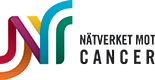 Pressinbjudan Vilket parti har bäst plan för cancervården om de vinner valet?Varför gäller likhet inför lagen bara för dem som är friska?Varför smiter regering och riksdag från ansvaret att samla högspecialiserad vård och forskning under en huvudman så att orättvis vård kan motverkas?När har vi cancercertifierade vårdcentraler som tidigt kan ställa diagnoser och ge vård och rehabilitering till dem som överlevt sin cancersjukdom?Frågorna är både många och stora. Med ett år kvar till nästa riksdagsval ställer Nätverket mot cancer riksdagspolitikerna mot väggen och frågar respektive parti: om ditt parti vinner valet 2018, vilken cancervård får vi då?På Mötesplats Allians mot cancer kommer Nätverket mot cancer, kräva svar från regeringen och oppositionen representerade av Agneta Carlsson (S), Cecilia Widegren (M) och Ebba Bohlin (KD).-Vi hoppas på raka besked och trovärdiga politiska utspel. Vi är trötta på att allt går så långsamt, det är alldeles för mycket prat utan att det blir konkreta förändringar som ger en rättvis vård där alla cancerpatienter får tillgång till bästa behandling, säger Katarina Johansson, ordförande Nätverket mot cancer.Hela programmet för seminariet: http://www.natverketmotcancer.se/almedalen/Datum: Måndag 3 juli 2017Tid: 15.45Plats: Bryggan, Hälsodalen, Sankt Hans Café, VisbyKontakt: Katarina Johansson, ordförande Nätverket mot cancer, 070-572 60 80.Presskontakt: Lena Bergling, 070- 2345 158, Annika Eliasson, 0702-35 43 35.Nätverket mot cancer är en intressepolitisk påverkansorganisation som samlar tio nationella organisationer och två stora lokala föreningar. Totalt representerar vi 30 000 medlemmar. Vi har varit en del av den nationella cancerstrategin och arbetet inom Regionala cancercentrum (RCC), drivit på arbetet med fler kontaktsjuksköterskor, kompetenskoncentration, pakkeförlopp för kortare tid från diagnos till behandling, cancerspecialiserade vårdcentraler för kronisk cancer och diagnostiska center för cancersjukdom. Bland annat.Vår nästa stora fråga är att riva upp hälso- och sjukvårdslagen och ersätta med en lag som ställer krav.